УКРАЇНАПОЧАЇВСЬКА  МІСЬКА  РАДАВИКОНАВЧИЙ КОМІТЕТР І Ш Е Н Н Явід     лютого  2020 року                                                                       № проектПро виділення одноразовоїгрошової допомоги гр. Мотрунич О.Д.              Розглянувши заяву жительки с. Старий Тараж вул. Шкільна, 8 гр. Мотрунич Ольги Дмитрівни ,   яка  просить виділити одноразову грошову допомогу , взявши до уваги депутатський  акт  обстеження  від  03 лютого  2020 року та керуючись Законом України «Про місцеве самоврядування в Україні», Положенням про надання одноразової адресної матеріальної допомоги малозабезпеченим верствам населення Почаївської міської об’єднаної територіальної громади, які опинилися в складних життєвих обставинах, затвердженого рішенням виконавчого комітету № 164 від 19 жовтня 2016 року  на виконання Програми «Соціальна підтримка малозабезпечених верств населення Почаївської міської об’єднаної територіальної громади на 2019-2020 роки»,  виконавчий комітет міської ради                                                     В и р і ш и в:Виділити одноразову грошову допомогу гр. Мотрунич Ользі Дмитрівні в   розмірі 500 ( п’ятсот )  гривень.Фінансовому відділу міської ради перерахувати гр. Мотрунич Ользі Дмитрівні одноразову грошову  допомогу.Лівар Н.М.Бондар Г.В..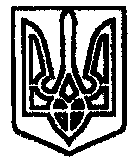 